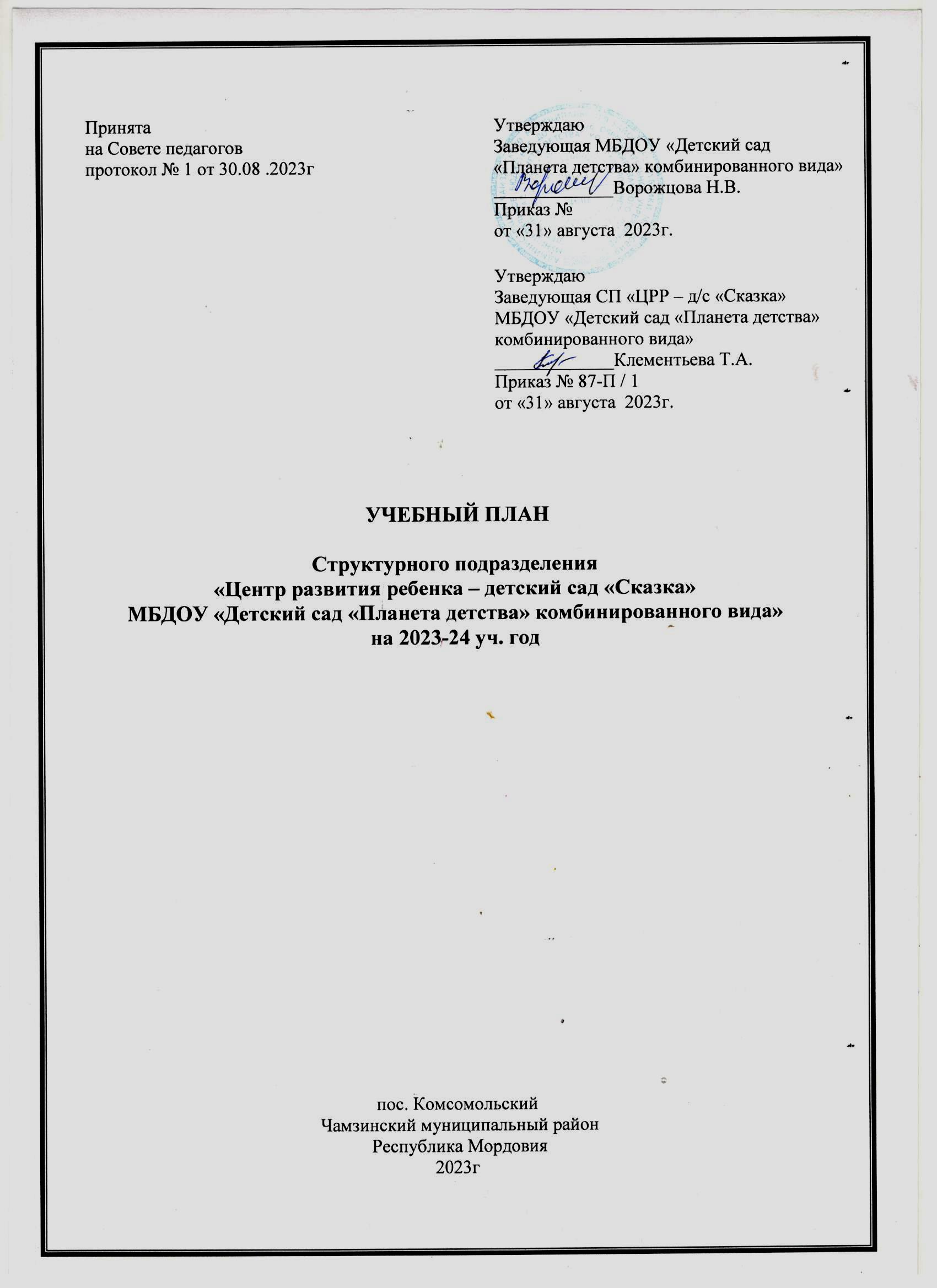 Учебный план – документ, который определяет перечень, последовательность и распределение образовательной деятельности. Основными задачами учебного плана организованной деятельности является регулирование объема образовательной нагрузки.Общие сведения о режиме работы ДООСтруктурное подразделение «Центр развития ребенка – детский сад «Сказка» МБДОУ «Детский сад «Планета детства» комбинированного вида» работает в режиме пятидневной рабочей недели, длительность пребывания детей в ДОУ составляет 12 часов (с 7.00 до 19.00).В ДОО функционирует 10 групп общеразвивающей направленности:Одна группа раннего возраста общеразвивающей направленности для детей раннего возраста (дети от 1,5 до 2 лет);Одна первая младшая группа общеразвивающей направленности для детей раннего возраста (от 1,5 до 2 лет); Две вторые младшие группы общеразвивающей направленности для детей от 3 до 4 лет;Две средние группы общеразвивающей направленности для детей от 4 до 5 лет;Две старшие группы общеразвивающей направленности для детей от 5 до 6 лет;Две подготовительные к школе группы общеразвивающей направленности для детей от 6 до 7 лет.Нормативные и программно-целевые основания учебного планаУчебный план структурного подразделения «Центр развития ребенка – детский сад «Сказка» МБДОУ «Детский сад «Планета детства» комбинированного вида», реализующего основную общеобразовательную программу дошкольного образования (сокращенно – ООП ДО), определяет структуру образовательной деятельности и фиксирует объём времени, отводимого на проведение занятий, то есть регламентированной по времени образовательной деятельности. Нерегламентированная по времени образовательная деятельность – это образовательная деятельность, осуществляемая в режимные моменты.Нормативными основаниями составления учебного плана являются:Приказ Министерства образования и науки Российской Федерации «Об утверждении федерального государственного образовательного стандарта дошкольного образования» от 17.10.2013 года №1155;Приказ Министерства просвещения Российской Федерации «Об утверждении Порядка организации и осуществления образовательнойдеятельности по основным общеобразовательным программам дошкольного образования» от 31.07.2020 года №373;Постановление Главного санитарного врача Российской Федерации «Об утверждении санитарных правил СП 2.4.3648-20 «Санитарно- эпидемиологические требования к организациям воспитания и обучения, отдыха и оздоровления детей и молодежи» от 28 сентября 2020 года №28.Постановление Главного санитарного врача Российской Федерации «Об утверждении санитарных правил и норм СанПиН 1.2.3685-21«Гигиенические нормативы и требования к обеспечению безопасности и (или) безвредности для человека факторов среды обитания» от 28.01.2021 года №2.Учебный год в структурном подразделении «Центр развития ребенка – детский сад «Сказка» МБДОУ «Детский сад «Планета детства» комбинированного вида» начинается 1 сентября 2023 года и заканчивается 31 мая 2024 года, его продолжительность – 9 месяцев. Длительность учебного периода 2023 – 2024 учебного года составляет 38 учебных недель. Годовой календарный график образовательного процесса составлен на период с 1 сентября 2023 года по 31 мая 2024 года.Образовательная деятельность в структурном подразделении «Центр развития ребенка – детский сад «Сказка» МБДОУ «Детский сад «Планета детства» комбинированного вида» делится на 3 блока:Утренний образовательный блок с 7.00 до 9.00 включает в себя:взаимодействие с семьями детей по реализации ООП ДО;образовательную деятельность, осуществляемую в процессе организации различных видов детской деятельности.Развивающий блок с 9.00 до 12.10 представляет собой регламентированную по времени образовательную деятельность, в это время проводятся занятия.Вечерний образовательный блок с 15.00 до 19.00 включает в себя:образовательную деятельность, осуществляемую в процессе организации различных видов детской деятельности;занятия, досуговую деятельность;взаимодействие с семьями детей по реализации ООП ДО.При составлении учебного плана учитывается соблюдение требований к организации образовательного процесса в соответствии с гигиеническими нормативами и требованиями СанПиН 1.2.3685-21, в том числе: продолжительность занятий, продолжительность суммарной образовательной нагрузки, продолжительность прогулки, утренней зарядки и пр.В учебную нагрузку занятий включены 5 направлений развития ребенка в соответствии с образовательными областями: познавательное, речевое, социально-коммуникативное, художественно-эстетическое, физическое развитие.Распределение нагрузки при организации образовательного процессаНачало занятий – не ранее 08:00. Окончание занятий – не позднее 17:00.Занятия, требующие повышенной активности и умственного напряжения детей, 	проводятся	в	первую	половину	дня	и	в	дни	наиболее	высокойработоспособности детей (вторник, среда). Для профилактики утомления детей занятия познавательной направленности чередуется с физкультурными занятиями и деятельностью художественно-эстетической направленности. Перерывы между занятиями – не менее 10 мин. В середине занятия проводится физкультминутка, включающая упражнения на профилактику общей и мелкой моторики, снятие мышечной усталости.Работа по обучению детей раннего возраста ведется индивидуально и малыми группами. Во 2 младшей, средней и старшей, подготовительной к школе группах проводятся групповые занятия. Физкультурные и музыкальные занятия также проводятся со всей группой, одно из физкультурных занятий для детей 5-7 лет проводится на участке детского сада.Нормативы организации двигательного режимаВозрастная группаПродолжительность дневной суммарнойнагрузкиПродолжительность занятияЗанятия: направленность – количество в неделюГруппа раннего возрастаНе более 20 минНе более 10 минФизическое развитие – 2Художественно-эстетическое развитие - 2Речевое развитие – 2 Познавательное развитие – 2 Социально-коммуникативное развитие - 21 младшая группа(дети от 2 до 3 лет)Не более 20 минНе более 10 минФизическое развитие – 2Художественно-эстетическое развитие - 3Речевое развитие – 2 Познавательное развитие – 2 Социально-коммуникативное развитие - 12 младшая группа(дети от 3 до 4 лет)Не более 30 минНе более 15 минФизическое развитие – 2Художественно-эстетическое развитие - 4Речевое развитие – 1 Познавательное развитие – 2Социально-коммуникативное развитие - 1Средняя группа(дети от 4 до 5 лет)Не более 40 минНе более 20 минФизическое развитие – 2Художественно-эстетическое развитие -3Речевое развитие – 2 Познавательное развитие – 2 Социально-коммуникативное развитие - 1Старшая группа(дети от 5 до 6 лет)Не более 50 мин или 75 мин при организации 1 занятия после дневного снаНе более 25 минФизическое развитие – 3Художественно-эстетическое развитие – 5Речевое развитие – 3 Познавательное развитие – 3Социально-коммуникативное развитие – 1Подготови- тельная группа(дети от 6 до 7 лет)Не более 90 минНе более 30 минФизическое развитие – 3Художественно-эстетическое развитие – 5Речевое развитие – 3 Познаватель ное развитие – 3 Социально-коммуникативное развитие – 1ПоказательНормативПродолжительность дневного снаДети 1-3 лет – не менее 3 часов в день Дети 4-7 лет – не менее 2,5 часов в деньПродолжительность прогулокНе менее 3 часов в деньСуммарный объем двигательнойактивностиНе менее 1 часа в деньУтренняя зарядкаНе менее 10 минутФизкультминуткиЕжедневно на каждом статическом занятии, по мере необходимостиГимнастика после дневного сна6 - 10 минутФизкультурное занятие10 минут – 1 младшая группа,15 минут – 2 младшая группа, 20 минут – средняя группа, 25 минут – старшая группа,30 минут – подготовительная группаСамостоятельная двигательная активностьПродолжительность зависит от желания и индивидуальных особенностей детейФизкультурный досуг10 минут – 1 младшая группа, 15 мин – 2 младшая группа, 20 мин – средняя группа, 25 мин – старшая группа, 30 мин – подготовительная группа